ПОСТАНОВЛЕНИЕШУÖМот  27.11.2020 № 11/г-85г. Сыктывкар, Республика Коми О назначении проведения публичных слушаний по проекту бюджета МО ГО «Сыктывкар» на 2021 год и плановый период 2022 и 2023 годовРуководствуясь Указом Президента Российской Федерации от 02.04.2020 № 239 «О мерах по обеспечению санитарно-эпидемиологического благополучия населения на территории Российской Федерации в связи с распространением новой коронавирусной инфекции (COVID-19)», Указом Главы Республики Коми от 15.03.2020 N 16 «О введении режима повышенной готовности», статьей 20 Устава муниципального образования городского округа «Сыктывкар», решением Совета муниципального образования городского округа «Сыктывкар» от 14.04.2006 № 26/04-392 «Об утверждении Порядка организации и проведения публичных слушаний, проводимых на территории муниципального образования городского округа «Сыктывкар»,ПОСТАНОВЛЯЮ:1. Назначить проведение публичных слушаний по проекту бюджета муниципального образования городского округа «Сыктывкар» на 2021 год и плановый период 2022 и 2023 годов на 9 декабря 2020 г. в 14 часов 00 мин. 2. Определить местом проведения публичных слушаний зал заседаний (кааб. № 317) здания администрации муниципального образования городского округа «Сыктывкар», расположенного по адресу: г. Сыктывкар, ул. Бабушкина, д.223. Обеспечить соблюдение ограничительных мер, связанных с распространением коронавирусной инфекции на территории МО ГО «Сыктывкар», в том числе по численности участников публичных слушаний с учетом требования социальной дистанции. 4. Утвердить организационный комитет по подготовке и проведению публичных слушаний в составе:Поручить организационному комитету по подготовке и проведению публичных слушаний:довести до сведения жителей муниципального образования городского округа «Сыктывкар»:краткую информацию по проекту бюджета муниципального образования городского округа «Сыктывкар» на 2021 год и плановый период 2022 и 2023 годов;порядок приема предложений по проекту бюджета муниципального образования городского округа «Сыктывкар» на 2021 год и плановый период 2022 и 2023 годов;информацию о результатах проведения публичных слушаний по проекту бюджета муниципального образования городского округа «Сыктывкар» на 2021 год и плановый период 2022 и 2023 годовпутем размещения их на официальном сайте Совета муниципального образования городского округа «Сыктывкар» (www.syktyvkar-sovet.ru) и публикации в средствах массовой информации (газета «Панорама столицы»);провести публичные слушания в соответствии с требованиями законодательства Российской Федерации и решением Совета муниципального образования городского округа «Сыктывкар» от 14.04.2006 № 26/04-392 «Об утверждении Порядка организации и проведения публичных слушаний, проводимых на территории муниципального образования городского округа «Сыктывкар». Глава МО ГО «Сыктывкар» - руководитель администрации                 			                   Н.С. ХозяиноваГЛАВА муниципального образования городского округа «Сыктывкар» -РУКОВОДИТЕЛЬ АДМИНИСТРАЦИи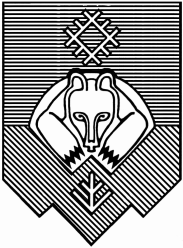 «СЫКТЫВКАР» кар кытшЛÖн муниципальнÖЙ ЮКÖНСА ЮРАЛЫСЬ - АДМИНИСТРАЦИЯСА ЮРНУÖДЫСЬПредседатель оргкомитетаЛогина Н.Г.  – председатель постоянной комиссии по бюджету, налогам и экономическому развитию Совета МО ГО «Сыктывкар»Зам. председателя  оргкомитета  Подорова И.Г.– начальник Департамента  финансов администрации МО ГО «Сыктывкар» Секретарь  оргкомитетаРябцева Н.И. – заместитель начальника Департамента финансов администрации МО ГО «Сыктывкар»  Члены  оргкомитетаКулаков С.А. -  заместитель председателя  Совета МО ГО «Сыктывкар», член постоянной комиссии по бюджету, налогам, экономическому развитию и городскому хозяйствуСпиридонов А.В. – заместитель председателя Совета МО ГО «Сыктывкар», член постоянной комиссии по социальным вопросамЛитвина С.Е. – председатель постоянной комиссии по социальным вопросам Совета МО ГО «Сыктывкар»